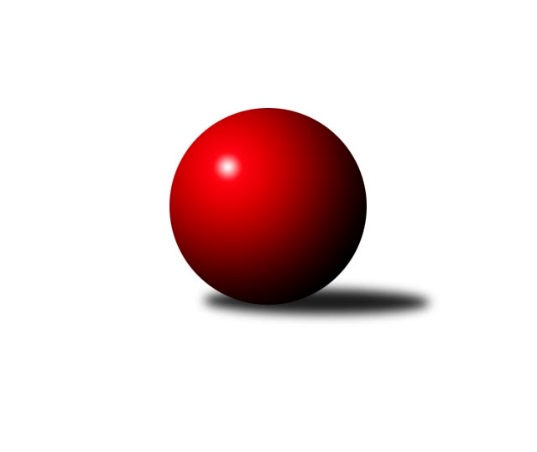 Č.5Ročník 2011/2012	28.5.2024 2.KLM A 2011/2012Statistika 5. kolaTabulka družstev:		družstvo	záp	výh	rem	proh	skore	sety	průměr	body	plné	dorážka	chyby	1.	Sokol Kolín	5	4	0	1	30.0 : 10.0 	(73.0 : 47.0)	3333	8	2198	1135	14	2.	KK Hvězda Trnovany	5	4	0	1	26.0 : 14.0 	(66.0 : 54.0)	3349	8	2218	1131	16.6	3.	TJ Sokol Duchcov	5	4	0	1	25.0 : 15.0 	(69.5 : 50.5)	3353	8	2225	1127	22.6	4.	KK SDS Sadská	5	4	0	1	24.0 : 16.0 	(68.0 : 52.0)	3297	8	2199	1098	19	5.	TJ Lokomotiva České Velenice	5	3	1	1	23.0 : 17.0 	(63.5 : 56.5)	3293	7	2158	1134	16.2	6.	SKK Rokycany	5	2	1	2	19.0 : 21.0 	(58.0 : 62.0)	3276	5	2158	1118	19.2	7.	KK Lokomotiva Tábor	5	2	0	3	18.0 : 22.0 	(56.0 : 64.0)	3233	4	2154	1078	17.6	8.	Kuželky Podbořany	5	2	0	3	18.0 : 22.0 	(55.5 : 64.5)	3288	4	2188	1100	20.4	9.	SKK Hořice	5	2	0	3	15.5 : 24.5 	(50.0 : 70.0)	3193	4	2155	1038	22.8	10.	TJ Start Rychnov nad Kněžnou	5	1	0	4	15.0 : 25.0 	(53.5 : 66.5)	3183	2	2140	1043	29.4	11.	Vltavan Loučovice	5	0	2	3	14.5 : 25.5 	(52.5 : 67.5)	3108	2	2092	1016	28.4	12.	SK Škoda VS Plzeň	5	0	0	5	12.0 : 28.0 	(54.5 : 65.5)	3260	0	2164	1097	27.6Tabulka doma:		družstvo	záp	výh	rem	proh	skore	sety	průměr	body	maximum	minimum	1.	Sokol Kolín	2	2	0	0	14.0 : 2.0 	(35.5 : 12.5)	3306	4	3337	3275	2.	KK Hvězda Trnovany	2	2	0	0	13.0 : 3.0 	(30.5 : 17.5)	3348	4	3393	3302	3.	TJ Lokomotiva České Velenice	2	2	0	0	12.0 : 4.0 	(29.0 : 19.0)	3279	4	3294	3264	4.	TJ Sokol Duchcov	3	2	0	1	15.0 : 9.0 	(39.5 : 32.5)	3422	4	3513	3368	5.	KK Lokomotiva Tábor	3	2	0	1	14.0 : 10.0 	(39.0 : 33.0)	3474	4	3541	3435	6.	SKK Rokycany	3	2	0	1	14.0 : 10.0 	(38.5 : 33.5)	3421	4	3503	3264	7.	KK SDS Sadská	3	2	0	1	13.0 : 11.0 	(42.5 : 29.5)	3290	4	3416	3185	8.	SKK Hořice	3	2	0	1	12.0 : 12.0 	(35.0 : 37.0)	3199	4	3219	3170	9.	Kuželky Podbořany	2	1	0	1	10.0 : 6.0 	(24.0 : 24.0)	3369	2	3402	3335	10.	TJ Start Rychnov nad Kněžnou	2	1	0	1	9.0 : 7.0 	(25.0 : 23.0)	3158	2	3158	3157	11.	Vltavan Loučovice	2	0	2	0	8.0 : 8.0 	(24.5 : 23.5)	3187	2	3235	3139	12.	SK Škoda VS Plzeň	3	0	0	3	7.0 : 17.0 	(33.0 : 39.0)	3198	0	3235	3174Tabulka venku:		družstvo	záp	výh	rem	proh	skore	sety	průměr	body	maximum	minimum	1.	KK SDS Sadská	2	2	0	0	11.0 : 5.0 	(25.5 : 22.5)	3301	4	3303	3298	2.	TJ Sokol Duchcov	2	2	0	0	10.0 : 6.0 	(30.0 : 18.0)	3318	4	3395	3241	3.	Sokol Kolín	3	2	0	1	16.0 : 8.0 	(37.5 : 34.5)	3326	4	3402	3273	4.	KK Hvězda Trnovany	3	2	0	1	13.0 : 11.0 	(35.5 : 36.5)	3349	4	3491	3253	5.	TJ Lokomotiva České Velenice	3	1	1	1	11.0 : 13.0 	(34.5 : 37.5)	3297	3	3460	3144	6.	Kuželky Podbořany	3	1	0	2	8.0 : 16.0 	(31.5 : 40.5)	3261	2	3363	3181	7.	SKK Rokycany	2	0	1	1	5.0 : 11.0 	(19.5 : 28.5)	3203	1	3255	3151	8.	SK Škoda VS Plzeň	2	0	0	2	5.0 : 11.0 	(21.5 : 26.5)	3291	0	3370	3212	9.	KK Lokomotiva Tábor	2	0	0	2	4.0 : 12.0 	(17.0 : 31.0)	3112	0	3139	3085	10.	SKK Hořice	2	0	0	2	3.5 : 12.5 	(15.0 : 33.0)	3190	0	3275	3105	11.	Vltavan Loučovice	3	0	0	3	6.5 : 17.5 	(28.0 : 44.0)	3081	0	3131	3000	12.	TJ Start Rychnov nad Kněžnou	3	0	0	3	6.0 : 18.0 	(28.5 : 43.5)	3191	0	3364	3097Tabulka podzimní části:		družstvo	záp	výh	rem	proh	skore	sety	průměr	body	doma	venku	1.	Sokol Kolín	5	4	0	1	30.0 : 10.0 	(73.0 : 47.0)	3333	8 	2 	0 	0 	2 	0 	1	2.	KK Hvězda Trnovany	5	4	0	1	26.0 : 14.0 	(66.0 : 54.0)	3349	8 	2 	0 	0 	2 	0 	1	3.	TJ Sokol Duchcov	5	4	0	1	25.0 : 15.0 	(69.5 : 50.5)	3353	8 	2 	0 	1 	2 	0 	0	4.	KK SDS Sadská	5	4	0	1	24.0 : 16.0 	(68.0 : 52.0)	3297	8 	2 	0 	1 	2 	0 	0	5.	TJ Lokomotiva České Velenice	5	3	1	1	23.0 : 17.0 	(63.5 : 56.5)	3293	7 	2 	0 	0 	1 	1 	1	6.	SKK Rokycany	5	2	1	2	19.0 : 21.0 	(58.0 : 62.0)	3276	5 	2 	0 	1 	0 	1 	1	7.	KK Lokomotiva Tábor	5	2	0	3	18.0 : 22.0 	(56.0 : 64.0)	3233	4 	2 	0 	1 	0 	0 	2	8.	Kuželky Podbořany	5	2	0	3	18.0 : 22.0 	(55.5 : 64.5)	3288	4 	1 	0 	1 	1 	0 	2	9.	SKK Hořice	5	2	0	3	15.5 : 24.5 	(50.0 : 70.0)	3193	4 	2 	0 	1 	0 	0 	2	10.	TJ Start Rychnov nad Kněžnou	5	1	0	4	15.0 : 25.0 	(53.5 : 66.5)	3183	2 	1 	0 	1 	0 	0 	3	11.	Vltavan Loučovice	5	0	2	3	14.5 : 25.5 	(52.5 : 67.5)	3108	2 	0 	2 	0 	0 	0 	3	12.	SK Škoda VS Plzeň	5	0	0	5	12.0 : 28.0 	(54.5 : 65.5)	3260	0 	0 	0 	3 	0 	0 	2Tabulka jarní části:		družstvo	záp	výh	rem	proh	skore	sety	průměr	body	doma	venku	1.	Vltavan Loučovice	0	0	0	0	0.0 : 0.0 	(0.0 : 0.0)	0	0 	0 	0 	0 	0 	0 	0 	2.	TJ Start Rychnov nad Kněžnou	0	0	0	0	0.0 : 0.0 	(0.0 : 0.0)	0	0 	0 	0 	0 	0 	0 	0 	3.	Kuželky Podbořany	0	0	0	0	0.0 : 0.0 	(0.0 : 0.0)	0	0 	0 	0 	0 	0 	0 	0 	4.	KK Hvězda Trnovany	0	0	0	0	0.0 : 0.0 	(0.0 : 0.0)	0	0 	0 	0 	0 	0 	0 	0 	5.	Sokol Kolín	0	0	0	0	0.0 : 0.0 	(0.0 : 0.0)	0	0 	0 	0 	0 	0 	0 	0 	6.	TJ Lokomotiva České Velenice	0	0	0	0	0.0 : 0.0 	(0.0 : 0.0)	0	0 	0 	0 	0 	0 	0 	0 	7.	TJ Sokol Duchcov	0	0	0	0	0.0 : 0.0 	(0.0 : 0.0)	0	0 	0 	0 	0 	0 	0 	0 	8.	KK Lokomotiva Tábor	0	0	0	0	0.0 : 0.0 	(0.0 : 0.0)	0	0 	0 	0 	0 	0 	0 	0 	9.	SK Škoda VS Plzeň	0	0	0	0	0.0 : 0.0 	(0.0 : 0.0)	0	0 	0 	0 	0 	0 	0 	0 	10.	SKK Hořice	0	0	0	0	0.0 : 0.0 	(0.0 : 0.0)	0	0 	0 	0 	0 	0 	0 	0 	11.	SKK Rokycany	0	0	0	0	0.0 : 0.0 	(0.0 : 0.0)	0	0 	0 	0 	0 	0 	0 	0 	12.	KK SDS Sadská	0	0	0	0	0.0 : 0.0 	(0.0 : 0.0)	0	0 	0 	0 	0 	0 	0 	0 Zisk bodů pro družstvo:		jméno hráče	družstvo	body	zápasy	v %	dílčí body	sety	v %	1.	Jan Pelák 	Sokol Kolín  	5	/	5	(100%)	16	/	20	(80%)	2.	Vladimír Šána 	Kuželky Podbořany  	5	/	5	(100%)	15	/	20	(75%)	3.	Jiří Zemánek 	KK Hvězda Trnovany  	4	/	5	(80%)	15	/	20	(75%)	4.	Filip Dejda 	Sokol Kolín  	4	/	5	(80%)	14.5	/	20	(73%)	5.	Zdeněk Ransdorf 	TJ Sokol Duchcov  	4	/	5	(80%)	14	/	20	(70%)	6.	Ondřej Touš 	TJ Lokomotiva České Velenice  	4	/	5	(80%)	13.5	/	20	(68%)	7.	Josef Šálek 	KK Hvězda Trnovany  	4	/	5	(80%)	12.5	/	20	(63%)	8.	Borek Jelínek 	KK Lokomotiva Tábor  	4	/	5	(80%)	12	/	20	(60%)	9.	Robert Petera 	Sokol Kolín  	4	/	5	(80%)	11.5	/	20	(58%)	10.	Martin Švorba 	Sokol Kolín  	4	/	5	(80%)	11.5	/	20	(58%)	11.	Josef Gondek 	Vltavan Loučovice  	3	/	3	(100%)	8	/	12	(67%)	12.	Miloš Civín 	TJ Sokol Duchcov  	3	/	4	(75%)	11	/	16	(69%)	13.	Pavel Honsa 	SKK Rokycany  	3	/	4	(75%)	9	/	16	(56%)	14.	Miroslav Šuba 	Vltavan Loučovice  	3	/	4	(75%)	8.5	/	16	(53%)	15.	Jaroslav Mihál 	KK Lokomotiva Tábor  	3	/	4	(75%)	8	/	16	(50%)	16.	Jan Endršt 	TJ Sokol Duchcov  	3	/	5	(60%)	14	/	20	(70%)	17.	Michal Pytlík 	SKK Rokycany  	3	/	5	(60%)	14	/	20	(70%)	18.	Aleš Košnar 	KK SDS Sadská  	3	/	5	(60%)	13.5	/	20	(68%)	19.	Jan Renka st.	KK SDS Sadská  	3	/	5	(60%)	13	/	20	(65%)	20.	Václav Schejbal 	KK SDS Sadská  	3	/	5	(60%)	12.5	/	20	(63%)	21.	Zbyněk Dvořák 	TJ Lokomotiva České Velenice  	3	/	5	(60%)	12.5	/	20	(63%)	22.	Jakub Dařílek 	TJ Sokol Duchcov  	3	/	5	(60%)	12	/	20	(60%)	23.	Antonín Svoboda 	KK SDS Sadská  	3	/	5	(60%)	12	/	20	(60%)	24.	Josef Sysel 	Vltavan Loučovice  	3	/	5	(60%)	11.5	/	20	(58%)	25.	Milan Vicher 	SK Škoda VS Plzeň  	3	/	5	(60%)	11	/	20	(55%)	26.	Michal Koubek 	KK Hvězda Trnovany  	3	/	5	(60%)	11	/	20	(55%)	27.	Petr Chval 	KK Lokomotiva Tábor  	3	/	5	(60%)	11	/	20	(55%)	28.	Zdeněk st. Dvořák 	TJ Lokomotiva České Velenice  	3	/	5	(60%)	10	/	20	(50%)	29.	Petr Vokáč 	SKK Hořice  	3	/	5	(60%)	10	/	20	(50%)	30.	Radek Kroupa 	SKK Hořice  	3	/	5	(60%)	9	/	20	(45%)	31.	Petr Sachunský 	SK Škoda VS Plzeň  	3	/	5	(60%)	9	/	20	(45%)	32.	Jakub Seniura 	TJ Start Rychnov nad Kněžnou  	3	/	5	(60%)	9	/	20	(45%)	33.	Jiří Němec 	Sokol Kolín  	3	/	5	(60%)	8.5	/	20	(43%)	34.	Pavel Kaan 	KK Hvězda Trnovany  	2	/	3	(67%)	8	/	12	(67%)	35.	Vít Strachoň 	TJ Sokol Duchcov  	2	/	3	(67%)	7	/	12	(58%)	36.	Martin Jirkal 	Vltavan Loučovice  	2	/	3	(67%)	4	/	12	(33%)	37.	Radek Šlouf 	Vltavan Loučovice  	2	/	4	(50%)	9	/	16	(56%)	38.	Lukáš Jarosch 	Kuželky Podbořany  	2	/	4	(50%)	9	/	16	(56%)	39.	Radek Jung 	TJ Start Rychnov nad Kněžnou  	2	/	4	(50%)	7.5	/	16	(47%)	40.	Josef Pecha 	TJ Sokol Duchcov  	2	/	4	(50%)	7.5	/	16	(47%)	41.	Vojtěch Šípek 	TJ Start Rychnov nad Kněžnou  	2	/	4	(50%)	7	/	16	(44%)	42.	Martin Schejbal 	KK SDS Sadská  	2	/	4	(50%)	7	/	16	(44%)	43.	Vojtěch Špelina 	SKK Rokycany  	2	/	4	(50%)	6	/	16	(38%)	44.	Miroslav Šnejdar ml.	KK Hvězda Trnovany  	2	/	4	(50%)	6	/	16	(38%)	45.	Zdeněk Enžl 	SKK Rokycany  	2	/	5	(40%)	11.5	/	20	(58%)	46.	Ladislav Chmel 	TJ Lokomotiva České Velenice  	2	/	5	(40%)	11.5	/	20	(58%)	47.	Roman Weiss 	Sokol Kolín  	2	/	5	(40%)	11	/	20	(55%)	48.	Martin Podzimek 	TJ Start Rychnov nad Kněžnou  	2	/	5	(40%)	10	/	20	(50%)	49.	Miroslav Kašpar 	KK Lokomotiva Tábor  	2	/	5	(40%)	10	/	20	(50%)	50.	Bronislav Černuška 	TJ Lokomotiva České Velenice  	2	/	5	(40%)	9.5	/	20	(48%)	51.	Pavel Říhánek 	SK Škoda VS Plzeň  	2	/	5	(40%)	8.5	/	20	(43%)	52.	Petr Richtárech 	Kuželky Podbořany  	2	/	5	(40%)	8.5	/	20	(43%)	53.	Martin Vít 	SK Škoda VS Plzeň  	2	/	5	(40%)	8	/	20	(40%)	54.	Tomáš Bek 	KK SDS Sadská  	2	/	5	(40%)	8	/	20	(40%)	55.	Milan Stránský 	KK Hvězda Trnovany  	2	/	5	(40%)	7.5	/	20	(38%)	56.	Zdeněk Pecina st.	SKK Hořice  	1.5	/	3	(50%)	7	/	12	(58%)	57.	Jaromír Šklíba 	SKK Hořice  	1.5	/	5	(30%)	8	/	20	(40%)	58.	Petr Gálus 	TJ Start Rychnov nad Kněžnou  	1	/	1	(100%)	2	/	4	(50%)	59.	Zdeněk Kandl 	KK Hvězda Trnovany  	1	/	2	(50%)	4	/	8	(50%)	60.	Jiří Brouček 	TJ Start Rychnov nad Kněžnou  	1	/	2	(50%)	3.5	/	8	(44%)	61.	Jaroslav Lefner 	Kuželky Podbořany  	1	/	2	(50%)	3	/	8	(38%)	62.	Václav Pop 	Kuželky Podbořany  	1	/	2	(50%)	2.5	/	8	(31%)	63.	Patrik Lojda 	Kuželky Podbořany  	1	/	3	(33%)	7	/	12	(58%)	64.	Miroslav Vašíček 	SKK Rokycany  	1	/	3	(33%)	6	/	12	(50%)	65.	Zdeněk Měkota 	SKK Hořice  	1	/	3	(33%)	6	/	12	(50%)	66.	Petr Bystřický 	KK Lokomotiva Tábor  	1	/	3	(33%)	5	/	12	(42%)	67.	Karel Smažík 	KK Lokomotiva Tábor  	1	/	3	(33%)	4	/	12	(33%)	68.	Jiří Karasz 	TJ Start Rychnov nad Kněžnou  	1	/	3	(33%)	3	/	12	(25%)	69.	Jiří Baier 	SKK Hořice  	1	/	4	(25%)	6	/	16	(38%)	70.	Michal Wohlmuth 	SKK Rokycany  	1	/	4	(25%)	5	/	16	(31%)	71.	Martin Prokůpek 	SKK Rokycany  	1	/	4	(25%)	5	/	16	(31%)	72.	Rudolf Hofmann 	Kuželky Podbořany  	1	/	4	(25%)	4.5	/	16	(28%)	73.	Jaroslav Suchánek 	Vltavan Loučovice  	1	/	4	(25%)	4	/	16	(25%)	74.	Jiří Baloun 	SK Škoda VS Plzeň  	1	/	5	(20%)	11	/	20	(55%)	75.	Dalibor Ksandr 	TJ Start Rychnov nad Kněžnou  	1	/	5	(20%)	9.5	/	20	(48%)	76.	Oldřich Kučera 	SK Škoda VS Plzeň  	1	/	5	(20%)	7	/	20	(35%)	77.	Zdeněk ml. Dvořák 	TJ Lokomotiva České Velenice  	1	/	5	(20%)	6.5	/	20	(33%)	78.	Miroslav Nálevka 	SKK Hořice  	0.5	/	2	(25%)	2	/	8	(25%)	79.	Libor Dušek 	Vltavan Loučovice  	0.5	/	3	(17%)	3.5	/	12	(29%)	80.	Miroslav Hanzlík 	TJ Start Rychnov nad Kněžnou  	0	/	1	(0%)	2	/	4	(50%)	81.	Ondřej Sekyrka 	KK SDS Sadská  	0	/	1	(0%)	2	/	4	(50%)	82.	Jan Ambra 	Kuželky Podbořany  	0	/	1	(0%)	2	/	4	(50%)	83.	Ivan Vondráček 	SKK Hořice  	0	/	1	(0%)	1	/	4	(25%)	84.	Ladislav Zívr 	SKK Hořice  	0	/	1	(0%)	0	/	4	(0%)	85.	Karel Jirkal 	Vltavan Loučovice  	0	/	1	(0%)	0	/	4	(0%)	86.	Dalibor Dařílek 	TJ Sokol Duchcov  	0	/	3	(0%)	3	/	12	(25%)	87.	David Kášek 	KK Lokomotiva Tábor  	0	/	4	(0%)	4	/	16	(25%)Průměry na kuželnách:		kuželna	průměr	plné	dorážka	chyby	výkon na hráče	1.	Tábor, 1-4	3447	2267	1180	19.2	(574.6)	2.	SKK Rokycany, 1-4	3382	2233	1149	20.8	(563.7)	3.	Podbořany, 1-4	3351	2238	1113	20.3	(558.6)	4.	Duchcov, 1-4	3338	2225	1112	23.2	(556.4)	5.	TJ Lokomotiva Ústí nad Labem, 1-4	3290	2163	1126	16.8	(548.4)	6.	SK Škoda VS Plzeň, 1-4	3238	2158	1080	23.8	(539.8)	7.	TJ Sparta Kutná Hora, 1-4	3223	2140	1083	17.6	(537.3)	8.	České Velenice, 1-4	3213	2120	1092	18.3	(535.5)	9.	Dynamo Č.budějovice, 1-4	3203	2110	1092	20.8	(533.9)	10.	SKK Hořice, 1-4	3174	2120	1054	25.0	(529.1)	11.	Rychnov nad Kněžnou, 1-4	3171	2124	1047	29.3	(528.6)Nejlepší výkony na kuželnách:Tábor, 1-4KK Lokomotiva Tábor 	3541	3. kolo	Jaroslav Mihál 	KK Lokomotiva Tábor 	646	3. koloKK Hvězda Trnovany 	3491	1. kolo	Petr Chval 	KK Lokomotiva Tábor 	616	3. koloKK Lokomotiva Tábor 	3447	4. kolo	Josef Šálek 	KK Hvězda Trnovany 	615	1. koloKK Lokomotiva Tábor 	3435	1. kolo	Filip Dejda 	Sokol Kolín 	615	3. koloSokol Kolín 	3402	3. kolo	Borek Jelínek 	KK Lokomotiva Tábor 	605	1. koloSK Škoda VS Plzeň 	3370	4. kolo	Martin Švorba 	Sokol Kolín 	601	3. kolo		. kolo	David Kášek 	KK Lokomotiva Tábor 	599	3. kolo		. kolo	Miroslav Kašpar 	KK Lokomotiva Tábor 	599	3. kolo		. kolo	Miroslav Kašpar 	KK Lokomotiva Tábor 	595	1. kolo		. kolo	Milan Vicher 	SK Škoda VS Plzeň 	593	4. koloSKK Rokycany, 1-4SKK Rokycany 	3503	3. kolo	Vladimír Šána 	Kuželky Podbořany 	654	3. koloSKK Rokycany 	3497	1. kolo	Vojtěch Špelina 	SKK Rokycany 	610	3. koloTJ Start Rychnov nad Kněžnou 	3364	1. kolo	Michal Pytlík 	SKK Rokycany 	609	1. koloKuželky Podbořany 	3363	3. kolo	Michal Pytlík 	SKK Rokycany 	604	3. koloKK SDS Sadská 	3303	5. kolo	Vojtěch Špelina 	SKK Rokycany 	600	1. koloSKK Rokycany 	3264	5. kolo	Pavel Honsa 	SKK Rokycany 	598	5. kolo		. kolo	Pavel Honsa 	SKK Rokycany 	596	1. kolo		. kolo	Dalibor Ksandr 	TJ Start Rychnov nad Kněžnou 	593	1. kolo		. kolo	Michal Wohlmuth 	SKK Rokycany 	585	3. kolo		. kolo	Vojtěch Šípek 	TJ Start Rychnov nad Kněžnou 	583	1. koloPodbořany, 1-4Kuželky Podbořany 	3402	2. kolo	Miloš Civín 	TJ Sokol Duchcov 	613	4. koloTJ Sokol Duchcov 	3395	4. kolo	Lukáš Jarosch 	Kuželky Podbořany 	597	4. koloKuželky Podbořany 	3335	4. kolo	Lukáš Jarosch 	Kuželky Podbořany 	596	2. koloSKK Hořice 	3275	2. kolo	Vladimír Šána 	Kuželky Podbořany 	595	4. kolo		. kolo	Vladimír Šána 	Kuželky Podbořany 	592	2. kolo		. kolo	Radek Kroupa 	SKK Hořice 	590	2. kolo		. kolo	Jakub Dařílek 	TJ Sokol Duchcov 	580	4. kolo		. kolo	Petr Richtárech 	Kuželky Podbořany 	580	2. kolo		. kolo	Rudolf Hofmann 	Kuželky Podbořany 	569	4. kolo		. kolo	Petr Richtárech 	Kuželky Podbořany 	566	4. koloDuchcov, 1-4TJ Sokol Duchcov 	3513	5. kolo	Jan Endršt 	TJ Sokol Duchcov 	620	3. koloTJ Lokomotiva České Velenice 	3460	1. kolo	Ladislav Chmel 	TJ Lokomotiva České Velenice 	620	1. koloTJ Sokol Duchcov 	3385	3. kolo	Miloš Civín 	TJ Sokol Duchcov 	618	5. koloTJ Sokol Duchcov 	3368	1. kolo	Zdeněk Ransdorf 	TJ Sokol Duchcov 	602	5. koloKK Hvězda Trnovany 	3303	5. kolo	Josef Sysel 	Vltavan Loučovice 	601	3. koloVltavan Loučovice 	3000	3. kolo	Jan Endršt 	TJ Sokol Duchcov 	597	5. kolo		. kolo	Josef Pecha 	TJ Sokol Duchcov 	594	5. kolo		. kolo	Zdeněk st. Dvořák 	TJ Lokomotiva České Velenice 	592	1. kolo		. kolo	Josef Pecha 	TJ Sokol Duchcov 	589	1. kolo		. kolo	Vít Strachoň 	TJ Sokol Duchcov 	586	3. koloTJ Lokomotiva Ústí nad Labem, 1-4KK Hvězda Trnovany 	3393	4. kolo	Michal Koubek 	KK Hvězda Trnovany 	588	4. koloKK Hvězda Trnovany 	3302	2. kolo	Milan Stránský 	KK Hvězda Trnovany 	579	2. koloSKK Rokycany 	3255	4. kolo	Jiří Zemánek 	KK Hvězda Trnovany 	576	4. koloSK Škoda VS Plzeň 	3212	2. kolo	Michal Pytlík 	SKK Rokycany 	576	4. kolo		. kolo	Milan Stránský 	KK Hvězda Trnovany 	573	4. kolo		. kolo	Jiří Zemánek 	KK Hvězda Trnovany 	572	2. kolo		. kolo	Josef Šálek 	KK Hvězda Trnovany 	568	2. kolo		. kolo	Jiří Baloun 	SK Škoda VS Plzeň 	564	2. kolo		. kolo	Zdeněk Enžl 	SKK Rokycany 	563	4. kolo		. kolo	Josef Šálek 	KK Hvězda Trnovany 	562	4. koloSK Škoda VS Plzeň, 1-4Sokol Kolín 	3302	5. kolo	Aleš Košnar 	KK SDS Sadská 	621	3. koloKK SDS Sadská 	3298	3. kolo	Martin Švorba 	Sokol Kolín 	593	5. koloKuželky Podbořany 	3238	1. kolo	Pavel Říhánek 	SK Škoda VS Plzeň 	578	1. koloSK Škoda VS Plzeň 	3235	3. kolo	Vladimír Šána 	Kuželky Podbořany 	577	1. koloSK Škoda VS Plzeň 	3186	5. kolo	Jan Renka st.	KK SDS Sadská 	573	3. koloSK Škoda VS Plzeň 	3174	1. kolo	Jiří Baloun 	SK Škoda VS Plzeň 	573	3. kolo		. kolo	Jan Pelák 	Sokol Kolín 	568	5. kolo		. kolo	Petr Sachunský 	SK Škoda VS Plzeň 	566	5. kolo		. kolo	Lukáš Jarosch 	Kuželky Podbořany 	565	1. kolo		. kolo	Filip Dejda 	Sokol Kolín 	562	5. koloTJ Sparta Kutná Hora, 1-4KK SDS Sadská 	3416	2. kolo	Robert Petera 	Sokol Kolín 	607	2. koloSokol Kolín 	3337	2. kolo	Aleš Košnar 	KK SDS Sadská 	607	2. koloSokol Kolín 	3275	4. kolo	Václav Schejbal 	KK SDS Sadská 	588	4. koloSokol Kolín 	3273	1. kolo	Václav Schejbal 	KK SDS Sadská 	586	2. koloKK SDS Sadská 	3268	4. kolo	Antonín Svoboda 	KK SDS Sadská 	579	2. koloKK SDS Sadská 	3185	1. kolo	Jan Pelák 	Sokol Kolín 	570	2. koloTJ Lokomotiva České Velenice 	3144	2. kolo	Jan Renka st.	KK SDS Sadská 	567	1. koloKK Lokomotiva Tábor 	3139	2. kolo	Roman Weiss 	Sokol Kolín 	567	1. koloSKK Hořice 	3105	4. kolo	Zbyněk Dvořák 	TJ Lokomotiva České Velenice 	566	2. koloTJ Start Rychnov nad Kněžnou 	3097	4. kolo	Karel Smažík 	KK Lokomotiva Tábor 	564	2. koloČeské Velenice, 1-4TJ Lokomotiva České Velenice 	3294	5. kolo	Vladimír Šána 	Kuželky Podbořany 	591	5. koloTJ Lokomotiva České Velenice 	3264	3. kolo	Ondřej Touš 	TJ Lokomotiva České Velenice 	584	5. koloKuželky Podbořany 	3181	5. kolo	Ladislav Chmel 	TJ Lokomotiva České Velenice 	577	3. koloTJ Start Rychnov nad Kněžnou 	3113	3. kolo	Zdeněk ml. Dvořák 	TJ Lokomotiva České Velenice 	571	3. kolo		. kolo	Zbyněk Dvořák 	TJ Lokomotiva České Velenice 	567	5. kolo		. kolo	Ondřej Touš 	TJ Lokomotiva České Velenice 	565	3. kolo		. kolo	Ladislav Chmel 	TJ Lokomotiva České Velenice 	545	5. kolo		. kolo	Bronislav Černuška 	TJ Lokomotiva České Velenice 	542	5. kolo		. kolo	Dalibor Ksandr 	TJ Start Rychnov nad Kněžnou 	542	3. kolo		. kolo	Zdeněk st. Dvořák 	TJ Lokomotiva České Velenice 	540	5. koloDynamo Č.budějovice, 1-4TJ Lokomotiva České Velenice 	3288	4. kolo	Ondřej Touš 	TJ Lokomotiva České Velenice 	590	4. koloVltavan Loučovice 	3235	4. kolo	Zbyněk Dvořák 	TJ Lokomotiva České Velenice 	580	4. koloSKK Rokycany 	3151	2. kolo	Josef Sysel 	Vltavan Loučovice 	572	4. koloVltavan Loučovice 	3139	2. kolo	Josef Gondek 	Vltavan Loučovice 	555	2. kolo		. kolo	Miroslav Šuba 	Vltavan Loučovice 	554	2. kolo		. kolo	Jaroslav Suchánek 	Vltavan Loučovice 	547	4. kolo		. kolo	Josef Sysel 	Vltavan Loučovice 	545	2. kolo		. kolo	Miroslav Šuba 	Vltavan Loučovice 	544	4. kolo		. kolo	Bronislav Černuška 	TJ Lokomotiva České Velenice 	543	4. kolo		. kolo	Ladislav Chmel 	TJ Lokomotiva České Velenice 	541	4. koloSKK Hořice, 1-4KK Hvězda Trnovany 	3253	3. kolo	Miroslav Šnejdar ml.	KK Hvězda Trnovany 	596	3. koloSKK Hořice 	3219	1. kolo	Jiří Baier 	SKK Hořice 	572	1. koloSKK Hořice 	3208	3. kolo	Jaromír Šklíba 	SKK Hořice 	560	3. koloSKK Hořice 	3170	5. kolo	Jiří Baier 	SKK Hořice 	560	3. koloVltavan Loučovice 	3112	1. kolo	Radek Kroupa 	SKK Hořice 	558	3. koloKK Lokomotiva Tábor 	3085	5. kolo	Radek Šlouf 	Vltavan Loučovice 	549	1. kolo		. kolo	Petr Vokáč 	SKK Hořice 	548	1. kolo		. kolo	Michal Koubek 	KK Hvězda Trnovany 	545	3. kolo		. kolo	Zdeněk Kandl 	KK Hvězda Trnovany 	541	3. kolo		. kolo	Petr Chval 	KK Lokomotiva Tábor 	539	5. koloRychnov nad Kněžnou, 1-4TJ Sokol Duchcov 	3241	2. kolo	Zdeněk Ransdorf 	TJ Sokol Duchcov 	577	2. koloTJ Start Rychnov nad Kněžnou 	3158	2. kolo	Miloš Civín 	TJ Sokol Duchcov 	562	2. koloTJ Start Rychnov nad Kněžnou 	3157	5. kolo	Martin Podzimek 	TJ Start Rychnov nad Kněžnou 	559	2. koloVltavan Loučovice 	3131	5. kolo	Martin Podzimek 	TJ Start Rychnov nad Kněžnou 	554	5. kolo		. kolo	Radek Šlouf 	Vltavan Loučovice 	551	5. kolo		. kolo	Jakub Dařílek 	TJ Sokol Duchcov 	542	2. kolo		. kolo	Jaroslav Suchánek 	Vltavan Loučovice 	541	5. kolo		. kolo	Jakub Seniura 	TJ Start Rychnov nad Kněžnou 	538	5. kolo		. kolo	Radek Jung 	TJ Start Rychnov nad Kněžnou 	536	5. kolo		. kolo	Dalibor Ksandr 	TJ Start Rychnov nad Kněžnou 	536	2. koloČetnost výsledků:	7.0 : 1.0	6x	6.5 : 1.5	1x	6.0 : 2.0	6x	5.5 : 2.5	3x	5.0 : 3.0	2x	4.0 : 4.0	2x	3.0 : 5.0	5x	2.0 : 6.0	2x	1.0 : 7.0	3x